ПРОТОКОЛ № _____Доп. Вр.                    в пользу                                           Серия 11-метровых                    в пользу                                            Подпись судьи : _____________________ /_________________________ /ПредупрежденияУдаленияПредставитель принимающей команды: ______________________ / _____________________ Представитель команды гостей: _____________________ / _________________________ Замечания по проведению игры ______________________________________________________________________________________________________________________________________________________________________________________________________________________________________________________________________________________________________________________________________________________________________________________________________________________________________________________________________________________________________________________________Травматические случаи (минута, команда, фамилия, имя, номер, характер повреждения, причины, предварительный диагноз, оказанная помощь): _________________________________________________________________________________________________________________________________________________________________________________________________________________________________________________________________________________________________________________________________________________________________________________________________________________________________________Подпись судьи:   _____________________ / _________________________Представитель команды: ______    __________________  подпись: ___________________    (Фамилия, И.О.)Представитель команды: _________    _____________ __ подпись: ______________________                                                             (Фамилия, И.О.)Лист травматических случаевТравматические случаи (минута, команда, фамилия, имя, номер, характер повреждения, причины, предварительный диагноз, оказанная помощь)_______________________________________________________________________________________________________________________________________________________________________________________________________________________________________________________________________________________________________________________________________________________________________________________________________________________________________________________________________________________________________________________________________________________________________________________________________________________________________________________________________________________________________________________________________________________________________________________________________________________________________________________________________________________________________________________________________________________________________________________________________________________________________________________________________________________________________________________________________________________________________________________________________________________________________________________________________________________________________________________________________________________________________________________________________________________________________________________________________________________________________________Подпись судьи : _________________________ /________________________/ 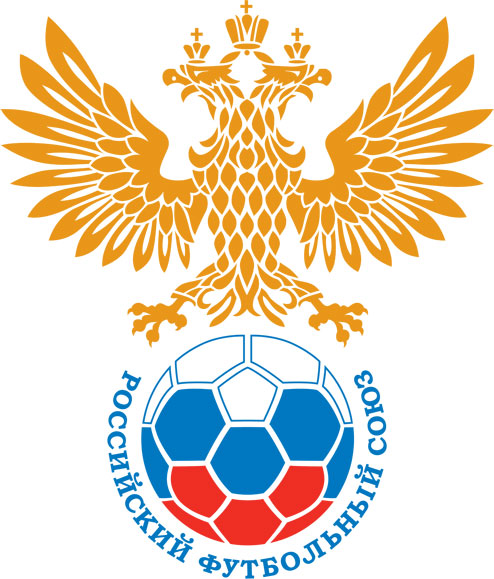 РОССИЙСКИЙ ФУТБОЛЬНЫЙ СОЮЗМАОО СФФ «Центр»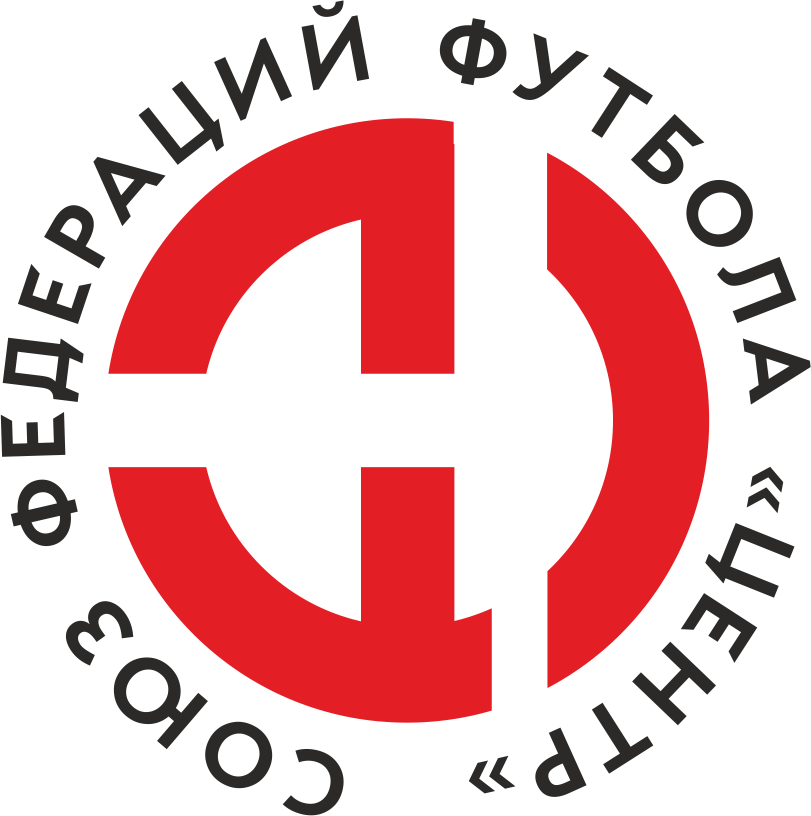    Первенство России по футболу среди команд III дивизиона, зона «Центр» _____ финала Кубка России по футболу среди команд III дивизиона, зона «Центр»Стадион «Центральный им. В.И. Ленина» (Орёл)Дата:31 октября 2020Русичи-Орёл (Орёл)Русичи-Орёл (Орёл)Русичи-Орёл (Орёл)Русичи-Орёл (Орёл)Елец (Елец)Елец (Елец)команда хозяевкоманда хозяевкоманда хозяевкоманда хозяевкоманда гостейкоманда гостейНачало:14:00Освещение:естественноеестественноеКоличество зрителей:нетРезультат:0:1в пользуЕлец (Елец)1 тайм:0:1в пользув пользу Елец (Елец)Судья:Золотарев Илья  (Белгород)кат.1 кат.1 помощник:Шумилов Антон (Белгород)кат.1 кат.2 помощник:Шилин Петр (Железногорск)кат.3 кат.Резервный судья:Резервный судья:Махрин Виктор (Орёл)кат.1 кат.Инспектор:Чвякин Леонид Дмитриевич (Орел)Чвякин Леонид Дмитриевич (Орел)Чвякин Леонид Дмитриевич (Орел)Чвякин Леонид Дмитриевич (Орел)Делегат:СчетИмя, фамилияКомандаМинута, на которой забит мячМинута, на которой забит мячМинута, на которой забит мячСчетИмя, фамилияКомандаС игрыС 11 метровАвтогол0:1Сергей БелоусовЕлец (Елец)45+Мин                 Имя, фамилия                          КомандаОснование7Дмитрий Копылов Русичи-Орёл (Орёл)серьезное нарушение Правил игры57Артём ЛукшаРусичи-Орёл (Орёл)вторая желтая карточка (грубая игра)РОССИЙСКИЙ ФУТБОЛЬНЫЙ СОЮЗМАОО СФФ «Центр»РОССИЙСКИЙ ФУТБОЛЬНЫЙ СОЮЗМАОО СФФ «Центр»РОССИЙСКИЙ ФУТБОЛЬНЫЙ СОЮЗМАОО СФФ «Центр»РОССИЙСКИЙ ФУТБОЛЬНЫЙ СОЮЗМАОО СФФ «Центр»РОССИЙСКИЙ ФУТБОЛЬНЫЙ СОЮЗМАОО СФФ «Центр»РОССИЙСКИЙ ФУТБОЛЬНЫЙ СОЮЗМАОО СФФ «Центр»Приложение к протоколу №Приложение к протоколу №Приложение к протоколу №Приложение к протоколу №Дата:31 октября 202031 октября 202031 октября 202031 октября 202031 октября 2020Команда:Команда:Русичи-Орёл (Орёл)Русичи-Орёл (Орёл)Русичи-Орёл (Орёл)Русичи-Орёл (Орёл)Русичи-Орёл (Орёл)Русичи-Орёл (Орёл)Игроки основного составаИгроки основного составаЦвет футболок: зеленые       Цвет гетр: зеленыеЦвет футболок: зеленые       Цвет гетр: зеленыеЦвет футболок: зеленые       Цвет гетр: зеленыеЦвет футболок: зеленые       Цвет гетр: зеленыеНЛ – нелюбительНЛОВ – нелюбитель,ограничение возраста НЛ – нелюбительНЛОВ – нелюбитель,ограничение возраста Номер игрокаЗаполняется печатными буквамиЗаполняется печатными буквамиЗаполняется печатными буквамиНЛ – нелюбительНЛОВ – нелюбитель,ограничение возраста НЛ – нелюбительНЛОВ – нелюбитель,ограничение возраста Номер игрокаИмя, фамилияИмя, фамилияИмя, фамилия1Роман Клюкин Роман Клюкин Роман Клюкин 21Данил Свиридов Данил Свиридов Данил Свиридов 2Дмитрий Копылов  Дмитрий Копылов  Дмитрий Копылов  24Кирилл Лукьянчиков Кирилл Лукьянчиков Кирилл Лукьянчиков 12Евгений Симаков  Евгений Симаков  Евгений Симаков  26Егор Цоков Егор Цоков Егор Цоков 5Александр Васюков  Александр Васюков  Александр Васюков  7Иван Щербаков Иван Щербаков Иван Щербаков 20Артём Лукша (к)Артём Лукша (к)Артём Лукша (к)18Михаил Морозов  Михаил Морозов  Михаил Морозов  11Максим Серегин  Максим Серегин  Максим Серегин  Запасные игроки Запасные игроки Запасные игроки Запасные игроки Запасные игроки Запасные игроки 30Михаил МоисеевМихаил МоисеевМихаил Моисеев3Александр Дурнев Александр Дурнев Александр Дурнев 25Евгений МерцаловЕвгений МерцаловЕвгений Мерцалов22Михаил ПашкинМихаил ПашкинМихаил Пашкин23Никита КрасовНикита КрасовНикита Красов19Данила АлехинДанила АлехинДанила Алехин17Никита НовиковНикита НовиковНикита Новиков6Роберти АлександриаРоберти АлександриаРоберти Александриа15Александр КванинАлександр КванинАлександр КванинТренерский состав и персонал Тренерский состав и персонал Фамилия, имя, отчествоФамилия, имя, отчествоДолжностьДолжностьТренерский состав и персонал Тренерский состав и персонал 1Евгений Викторович ПоляковТренер Тренер Тренерский состав и персонал Тренерский состав и персонал 2Руслан Викторович АкимовТренер вратарейТренер вратарей34567ЗаменаЗаменаВместоВместоВместоВышелВышелВышелВышелМинМинСудья: _________________________Судья: _________________________Судья: _________________________11Михаил Морозов Михаил Морозов Михаил Морозов Никита КрасовНикита КрасовНикита КрасовНикита Красов464622Егор ЦоковЕгор ЦоковЕгор ЦоковЕвгений МерцаловЕвгений МерцаловЕвгений МерцаловЕвгений Мерцалов4646Подпись Судьи: _________________Подпись Судьи: _________________Подпись Судьи: _________________33Евгений Симаков Евгений Симаков Евгений Симаков Александр КванинАлександр КванинАлександр КванинАлександр Кванин4646Подпись Судьи: _________________Подпись Судьи: _________________Подпись Судьи: _________________44Максим Серегин Максим Серегин Максим Серегин Данила АлехинДанила АлехинДанила АлехинДанила Алехин464655Данил СвиридовДанил СвиридовДанил СвиридовМихаил ПашкинМихаил ПашкинМихаил ПашкинМихаил Пашкин585866Иван ЩербаковИван ЩербаковИван ЩербаковАнастасия ДементьеваАнастасия ДементьеваАнастасия ДементьеваАнастасия Дементьева696977        РОССИЙСКИЙ ФУТБОЛЬНЫЙ СОЮЗМАОО СФФ «Центр»        РОССИЙСКИЙ ФУТБОЛЬНЫЙ СОЮЗМАОО СФФ «Центр»        РОССИЙСКИЙ ФУТБОЛЬНЫЙ СОЮЗМАОО СФФ «Центр»        РОССИЙСКИЙ ФУТБОЛЬНЫЙ СОЮЗМАОО СФФ «Центр»        РОССИЙСКИЙ ФУТБОЛЬНЫЙ СОЮЗМАОО СФФ «Центр»        РОССИЙСКИЙ ФУТБОЛЬНЫЙ СОЮЗМАОО СФФ «Центр»        РОССИЙСКИЙ ФУТБОЛЬНЫЙ СОЮЗМАОО СФФ «Центр»        РОССИЙСКИЙ ФУТБОЛЬНЫЙ СОЮЗМАОО СФФ «Центр»        РОССИЙСКИЙ ФУТБОЛЬНЫЙ СОЮЗМАОО СФФ «Центр»Приложение к протоколу №Приложение к протоколу №Приложение к протоколу №Приложение к протоколу №Приложение к протоколу №Приложение к протоколу №Дата:Дата:31 октября 202031 октября 202031 октября 202031 октября 202031 октября 202031 октября 2020Команда:Команда:Команда:Елец (Елец)Елец (Елец)Елец (Елец)Елец (Елец)Елец (Елец)Елец (Елец)Елец (Елец)Елец (Елец)Елец (Елец)Игроки основного составаИгроки основного составаЦвет футболок: черные   Цвет гетр:  черныеЦвет футболок: черные   Цвет гетр:  черныеЦвет футболок: черные   Цвет гетр:  черныеЦвет футболок: черные   Цвет гетр:  черныеНЛ – нелюбительНЛОВ – нелюбитель,ограничение возрастаНЛ – нелюбительНЛОВ – нелюбитель,ограничение возрастаНомер игрокаЗаполняется печатными буквамиЗаполняется печатными буквамиЗаполняется печатными буквамиНЛ – нелюбительНЛОВ – нелюбитель,ограничение возрастаНЛ – нелюбительНЛОВ – нелюбитель,ограничение возрастаНомер игрокаИмя, фамилияИмя, фамилияИмя, фамилия16Илья Одиноков   Илья Одиноков   Илья Одиноков   4Сергей Хмелевской Сергей Хмелевской Сергей Хмелевской 5Руслан Сидоров Руслан Сидоров Руслан Сидоров 12Олег Киселев Олег Киселев Олег Киселев 11Владислав Колченко Владислав Колченко Владислав Колченко 7Сергей Белоусов (к)Сергей Белоусов (к)Сергей Белоусов (к)15Андрей Хромых Андрей Хромых Андрей Хромых 28Александр_А. Ролдугин  Александр_А. Ролдугин  Александр_А. Ролдугин  32Дмитрий Маликов Дмитрий Маликов Дмитрий Маликов 17Иван Головкин Иван Головкин Иван Головкин 9Александр Молодцов  Александр Молодцов  Александр Молодцов  Запасные игроки Запасные игроки Запасные игроки Запасные игроки Запасные игроки Запасные игроки 1Иван ПоповИван ПоповИван Попов10Владимир СотниковВладимир СотниковВладимир Сотников27Александр ТвердохлебовАлександр ТвердохлебовАлександр Твердохлебов23Станислав ЗайцевСтанислав ЗайцевСтанислав Зайцев21Роман ЛошкаревРоман ЛошкаревРоман Лошкарев22Владислав ЕфремовВладислав ЕфремовВладислав Ефремов18Михаил ХрамовМихаил ХрамовМихаил Храмов3Юрий НеделинЮрий НеделинЮрий НеделинТренерский состав и персонал Тренерский состав и персонал Фамилия, имя, отчествоФамилия, имя, отчествоДолжностьДолжностьТренерский состав и персонал Тренерский состав и персонал 1Денис Юрьевич ЖуковскийДиректор/главный тренерДиректор/главный тренерТренерский состав и персонал Тренерский состав и персонал 2Владимир Николаевич КобзевТренерТренер34567Замена Замена ВместоВместоВышелМинСудья : ______________________Судья : ______________________11Андрей ХромыхАндрей ХромыхЮрий Неделин3422Олег КиселевОлег КиселевРоман Лошкарев46Подпись Судьи : ______________Подпись Судьи : ______________Подпись Судьи : ______________33Александр_А. Ролдугин Александр_А. Ролдугин Александр Твердохлебов66Подпись Судьи : ______________Подпись Судьи : ______________Подпись Судьи : ______________44Дмитрий МаликовДмитрий МаликовВладимир Сотников7055Владислав КолченкоВладислав КолченкоВладислав Ефремов786677        РОССИЙСКИЙ ФУТБОЛЬНЫЙ СОЮЗМАОО СФФ «Центр»        РОССИЙСКИЙ ФУТБОЛЬНЫЙ СОЮЗМАОО СФФ «Центр»        РОССИЙСКИЙ ФУТБОЛЬНЫЙ СОЮЗМАОО СФФ «Центр»        РОССИЙСКИЙ ФУТБОЛЬНЫЙ СОЮЗМАОО СФФ «Центр»   Первенство России по футболу среди футбольных команд III дивизиона, зона «Центр» _____ финала Кубка России по футболу среди футбольных команд III дивизиона, зона «Центр»       Приложение к протоколу №Дата:31 октября 2020Русичи-Орёл (Орёл)Елец (Елец)команда хозяевкоманда гостей